    Јавно Комунално Предузеће „Топлана“ Бор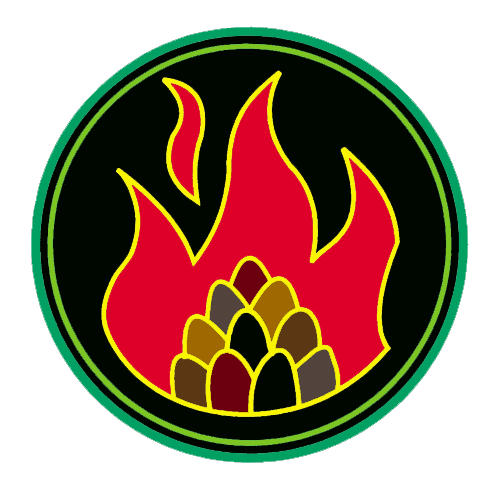 Ђ. А. Куна бр. 12, Бор; АПР – БД. 34029/2005; број рачуна 160-35971-27 Банка Интеса, експозитура у Бору;  матични бр. 17441531; ПИБ 100500644; факс 030/458-056; www.toplana.rsКомисија за јавне набавкеtoplanaborjn@open.telekom.rs030/421-387Број: 2643Бор, 13.05.2015. године - ОДГОВОРИ  Комисије за јавну набавку на постављенапитањa потенцијалног понуђача-- За јавну набавку брoj 03/2015 - Набавка горива за возила На основу члана 63. и члана 54. Закона о јавним набавкама („Сл. Гласник РС” бр.124/2012)  Комисија за јавну набавку у отвореном поступку-набавка горива за возила, образована  Решењем  бр: 2116  од  дана 27.04.2015. године припремила је,Додатне информације и појашњења у вези саприпремањем понудеПотенцијални понуђач je дана 11.05.2015. године за потребе учествовања у поступку предметне јавне набавке тражиo следеће додатне информације или појашњења конкурсне документације: Испуњеност додатних услова за учешће у поступку предметне јавне набавке, понуђач доказује достављањем следећих доказа:Да располаже неопходним финансијским капацитетом – Доказ: Извештај о бонитету за јавне набавке Агемције за привредне регистре (образац БОН-ЈН) за претходну годину (2014. година)Да ли би наручилац прихватио другачији доказ?С обзиром да се биланси стања и успеха за 2014. годину подносе до 30.06.2015. године да ли би наручилац прихватио БОН ЈН за 2011, 2012. и 2013. годину.Комисија за јавну набавку је дана 13.05.2015. године дала следеће одговоре: Прихватиће се само тражени доказ конкурсном документацијом јер по сазнањима комисије Агенција за привредне регистре већ издаје БОН ЈН за 2014. годину.Комисија за јавну набавку